找出其他人知道了关于“我们应该”问题的什么决定要研究什么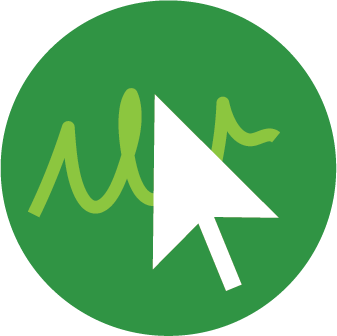 科学家经常参考以前的研究来了解其他人已经对他们感兴趣的研究主题的理解。这可以帮助他们在他人的知识上并创造新的知识！这种研究可以帮助科学家决定研究的起点、解释他们的发现、甚至提出有关其主题的新问题。这种研究应该是您正在进行的实地研究和社区研究的一部分。以尝试解释发现的内容，您可以在调查的开始、中期或结尾对某个主题进行研究。您有很多选择！您可以在杂志，书籍，网站，播客或报纸上进行研究。使你研究有条理在进行研究时，重要的是要保持信息的条理，并记住在何处找到信息！您可以使用下面的表格来组织您的信息来源：你下一步該怎么做？请记住，您将结合实地调查（LE 7.A），社区研究（LE 7.B）和网路/图书研究（LE 7.c）。完成一些研究后，您可以接着进行LE 8和9来找出收集到的数据中的规律。这将帮助您决定下一步是什么：进行更多调查或移至LE10以对您的“我们应该”问题采取行动。資料來源网站/播客/杂志/电视节目，书籍（等）我们从这个资料来源中学到什么这如何帮助我们探索“我们应该”的问题